GEREFORMEERDE KERK WAPADRANTSONDAG 6 SEPTEMBER 2015KLASSIEKE DIENSTEKSGEDEELTE: 2 KRONIEKE 20:1-30TEMA: ONS SING OMDAT ONS GLOInleidingHoekom sing ons - as kinders van die Here?Regdeur die Bybel kry ons dit: die kinders van die Here sing. Regdeur die geskiedenis van die kerk kry ons dit: die kinders van die Here sing. Ons sing ook. Ons doen baie moeite om te probeer verseker dat die sang in ons eredienste goed is.  Vandag het ons hierdie pragtige kinders van Affies Meisies se koor wat saam met ons en vir ons sing in die erediens.Hoekom sing ons?‘n Deel van die antwoord hierop lê in 2 Kronieke 20. Hier lees ons van koning Josafat van Juda wat ‘n heel besondere werk vir sy sangers gee. Bewend voor die HereKom ons lees vers 1 en 2 van hierdie gedeelte:Lees 2 Kronieke 20:1-2 (1983 Afrikaanse Vertaling) Net vir ‘n bietjie agtergrond:Koning Josafat was koning oor Juda – die hartseer van die skeiding met die noordelike 10 stamme van Israel het alreeds plaasgevindJosafat was ‘n goeie koning: hy het groot hervormings tot stand gebring en hard probeer om afgodery en ongehoorsaamheid in Juda uit te roeiOnder sy leiding het die mense van Juda hulle bekeer en weer erns gemaak met hulle godsdiens Dit het regtig goed gegaan in die landMaar nou kom die berig van sy informante: daar is ‘n groot menigte vyandige soldate – hulle is alreeds by En-Gedi!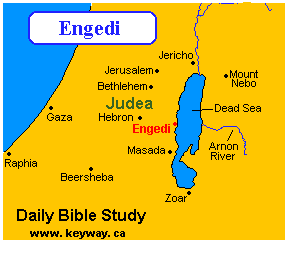 Hierdie vreesaanjaende horde soldate het ongesiens vanaf Edom onder om die Dooie See gekom. Nou is hulle al by En-Gedi. Nog sowat 75 kilometer, dan is hulle binne-in Jerusalem!Wat sou jy gedoen het?Skielik is daar hierdie dreigende gevaar: jou lewe is op die spel. Jy het dit nie gesien kom nie! Daar is nie tyd vir ‘n ordentlike plan nie!Kom ons lees wat doen Josafat:Lees 2 Kronieke 20:3-4 Josafat was bang. Sommer baie bang!Een van die redes hiervoor lees ons aan die einde van hoofstuk 19:Josafat maak die fout om saam met koning Agab van Israel in ‘n oorlog op te trek teen die ArameërsHulle luister nie na die waarskuwings van die profeet Miga wat sê dat hulle nie moet gaan nie. (Miga word sommer in die tronk gegooi vir sy moeite).In hierdie oorlog word Agab dodelik gewond en hy sterf Josafat kom net-net met sy lewe daarvan afWanneer hy by die huis kom, is daar ‘n ander profeet wat hom kom waarsku: “Met hierdie optrede van u het u die toorn van die Here op u laat kom...”Josafat se gewete pla hom. Hy doen alles wat hy kan om die volk nog nader aan die Here te bringMaar êrens in sy gedagtes moes hierdie waarskuwing hom gery het. En noudat die berig kom dat die vyand baie naby is, word hy baie bang. Want hy onthou...Wat sou jy gedoen het?Josafat hardloop nie weg nie.Hy begin ook nie frankties allerhande planne maak nie: hy roep nie die weermag op en maak die beste soldate gereed nie.Wat doen hy?Hy soek hulp by die Here (vers 3).Verder roep hy ‘n vasdag uit en laat die hele volk saam met hom hulle hulp by die Here soek.   Wat doen ek en jy wanneer die krisis kom – en daar is nie tyd nie?Wat is ons eerste gedagtes?Waar soek ek en jy ons hulp en raad?Josafat en die volk soek hulp en raad by die Here!Ons lees verder:Lees verse 5-13 Josafat is nie skaam om te erken dat hy nie hulp of raad het nie. Hy probeer nie krampagtig om te wys hy is ‘n sterk koning wat dapper genoeg is en allerhande noodplanne maak nie. Nee, hy is bereid om sy kwesbaarheid duidelik te wys.Hy is bereid om te wys en te erken dat hy nie raad het vir hierdie krisis nie.En om by die Here hulp en raad te vra – met die hele volk as getuies.En dan bid hy voor die hele volk.Hierdie gebed van Josafat is ‘n aangrypende gebed. Die gebed van ‘n diep gelowige kind van die Here.Josafat:Prys die Here se NaamErken Hom as die almagtige Heerser oor die heelalHy verwys terug na die kere wat die Here sy volk wonderbaarlik gered hetHy erken die moontlikheid dat die Here hom en die volk mag straf oor hulle oortredingsHy smeek om hulp en uitkomsHy erken sy – en die volk se – onvermoë om self die oorlog te kan wenHy erken hulle totale afhanklikheid van die HereHy sluit sy gebed af met die aangrypende woorde: “Ons weet nie wat om te doen nie. Ons oë is op U gerig...”Dis die gebed van ‘n diep gelowige kind van die Here.Dis die beste plek waar ‘n mens in jou gebed kan wees: opreg, oop en eerlik voor Hom.Só bid Josafat voor die hele volk - mans, vrouens en kinders. Dink jou die prentjie in: doodse stiltemans vrouens en kinders in diep gebed voor die Herehulle is banghulle vrees vir hulle lewenshulle weet nie wat om te doen niehulle soek hulle hulp en raad by die Herehulle wonder wat nou gaan gebeuren wanneer die “Amen” weerklink – hou almal asem op: wat gaan nou gebeur?Gaan die Here antwoord?Hoe gaan Hy antwoord?Uitkoms en vertroueOns lees verder:Lees verse 14-17Sien jy hoe wonderlik werk die Here?Skielik kom sy Gees oor Jagasiël (uit die nageslag van Asaf – die musiekdirekteur in Dawid se tyd) en met oortuiging sê hy:Moenie bang wees nie!Hierdie oorlog is ‘n saak vir die Here – nie vir julle nieGaan, stap die vyand tegemoetGaan kyk hoe die Here vir julle die oorwinning geeMoenie bang wees nie: die Here is by julle!Hoe aangrypend!Die donker wolke pak saam...Die oorlogsdromme rammel...Vrees en dreigende dood hang dik in die lug...En dan hierdie boodskap: Moenie bang wees nie!Los dit vir die Here !Dis in sy hande!Ons lees verder:Lees verse 18-21 Het Josafat en sy mense hierdie boodskap van verlossing geglo?Vir seker:Hy buig voor die Here in eerbetoonHy is oorstelp, nederig, verdwaas, maar diep ook dankbaar: wie van ons kan immers die genade en verlossing van die Here verdien?En die hele volk volg hom: op hulle knieë voor die HereEn dan begin die Leviete sing: nie klaagliedere nie – lofliedere! Hulle sing uit volle bors!Hoekom sing hulle?Omdat hulle glo dat die Here se boodskap van verlossing waar is...Onthou nou: die vyand is nie weg nie. Hulle is nog steeds besig om op te ruk Jerusalem toe. Hulle is nog net so baie as wat hulle die vorige dag was. Nog net so gevaarlik. Nog net so gefokus op hulle teiken. Maar die vrees en die radeloosheid van Juda is weg. Want die Here het hulle verseker (vers 15): “Hierdie oorlog is ‘n saak vir My. Moenie bang wees nie. Ek verlos julle!”Hulle sing omdat hulle glo.Hulle sing omdat hulle seker is.Hulle sing omdat hulle die Here wil dank.Hulle sing omdat hulle Hom op die beste manier moontlik wil loof en prys.Hulle sing omdat hulle mekaar en die hele wêreld weer wil verseker: “Die almagtige God van hemel en aarde is ons God en Vader. Hy beskerm ons. Hy verlos ons. Hy is getrou. Ons is veilig – want Hy het ons lief!”Hulle sing omdat die Here hulle verseker van hulle verlossing.En daarom besluit Josafat en die hele volk dat dit goed sal wees om die sangers voor te laat loop wanneer hulle die oggend vroeg die vyand tegemoet gaan. Die sangers het almal die gawe om mooi te kan sing. Hulle moet voorgaan in die sang. Die ander sal inval en hulle volg.Want hierdie prosessie moet met hulle sang dit duidelik laat hoor: Die Here is hier. Hy is onbeskryflik in sy almag en sy liefde. Hy red sy kinders uit die hand van hulle vyand. Sy lof moet klink in die Bloeiselpas, teen die hoogtes op en oor die vlaktes. Die hele wêreld moet dit hoor!Wat ‘n gesig moes dit nie gewees het daardie oggend nie:Die sangers loop voor met hulle gewyde klereMet oortuiging en diep emosie in hulle stemme sing hulle: “Loof die Here, aan sy liefde is daar geen einde nie.”En agter hulle kom die soldate – met wapens wat hulle eintlik maar net saamdra, want hulle weet hulle gaan dit nie gebruik nieDis die triomftog van hulle wat weet dat hulle alreeds oorwinnaars is – al het die oorlog nog nie eens begin nie. Want God is hulle Verlosser. Saam met Hom loop hulle die slagveld ligvoets tegemoet: met sekerheid en vertroue. Hulle is nie meer bang nie.Ons lees verder:Lees verse 22-25 En soos die Here belowe het, gebeur dit dan. Op een of ander manier bewerk Hy dit dat hierdie saamgeflansde militêre mag onder hulleself begin veg. Wrede karakters, wat niemand ontsien nie, kom dikwels op die punt wat hulle sommer ook mekaar wil vernietig. Miskien was daar ou vetes uit vorige skermutselings wat nou weer opgevlam het, miskien het die Here sy engele gestuur om die verwarring te kom saai... Hoe dit ookal is, wanneer die manne van Juda op die uitkykpunt gaan staan, is dit ‘n verstommende gesig wat hulle sien: die vallei lê gesaai met lyke. Van die magtige weermag van Moab en Ammon en die mense van die Seïrberge is daar niks oor nie. En hulle wapens en juwele en ander kosbare goed wat hulle saamgedra het, lê daar oop en bloot - vir enige iemand om weg te dra.  Kan jy dink wat moes deur die gedagtes van die sangers gegaan het?En die soldate?Al wat hulle gedoen het, was om die lof van die Here te besing! En kyk wat het die Here gedoen...Ons lees verder:Lees verse 26-30 Dit kan só maklik gebeur dat ‘n mens vergeet wanneer die Here jou verlos het. Dat jy jou só verlustig in jou veranderde omstandighede, dat jy vergeet om dankie te sê. Dat jy vergeet waaroor dit eintlik gaan. Dat jy die punt mis van dit waarmee die Here besig is in jou lewe.Ten minste hierdie keer was dit nie so in Juda nie.Ons lees dat dit hulle drie dae vat om die buit bymekaar te maak. Op die vierde dag kom almal bymekaar om ‘n spesiale “lofprysingsfees” vir die Here hou. Deur die Bloeiselpas, oor die berge en rante, deur die valleie, oor die vlaktes, weerklink hulle lofliedere tot eer van die Here hulle Verlosser. En om dit in te ets in hulle geheues, noem hulle die plek “Lofdal.” Niemand van hulle sou ooit vergeet wat hulle daar beleef het nie!En dan gaan hulle terug huis toe – na waar die vrouens en kinders vol verwagting die pad dophou. Die vrees en ontreddering wat hulle op hulle knieë voor die Here gebring het, het nou verander in volgehoue – selfs opgewonde - verwagting.Dit moes sekerlik ‘n elektriese atmosfeer gewees het: met ‘n gelag en gesels en gesing. En soos die woord versprei, het die skare sekerlik al groter geword: met almal wat opgewonde vir mekaar vertel van die wonderbaarlike verlossing van die Here – oor en oor en oor!In Jerusalem hou hulle nog ‘n groter lofprysings fees: hulle kry die musikante om die lofsange ryk en vol te maak met hulle instrumente: harpe, liere en trompette. Onophoudelik en polsend klink die eer van die Here oor die berge en dale van Sion! Só dat die vyande van Juda daarvan hoor – en uit vrees vir die Here hulle vir lank met rus laat (vers 30).SlotSo: hoekom sing ons?Party sing omdat dit vir hulle lekker is.Party sing omdat hulle moet – want almal doen dit in die erediens.Party wil nie eintlik sing nie, want vir hulle is dit soos ‘n konsert of ‘n eksamen waar ons blootgestel word en net die beste sangers tuishoort.Hoekom het Juda gesing?Want hulle kon nie – en wou nie - anders nie!Hulle was só oorstelp deur die verlossing wat die Here bewerk het, dat hulle nie kon stilbly daaroor nie. En die beste manier waarvan hulle geweet het om hulle dankbaarheid en die lof van die Here duidelik te maak, was om te sing en musiek te maak!En die aangrypende was: hulle het al begin sing nog voordat hulle presies kon sien hoe die Here die verlossing vir hulle bewerk het. Al singende is hulle daardie dag die Bloeiselpas op! Want hulle het die beloftes van God geglo en Hom vertrou.En ek en jy?Ons het meer as dit.Ons het meer as net ‘n belofte van verlossing – wat ons glo, maar nog eers moet sien.Daar aan die kruis op Golgota het ons Here Jesus gesê: “Dit is volbring!”Daar het Hy gewys hoedat liefde die kwaad oorwin.Op die Sondag daarna het Hy gewys dat dit finaal werklikheid geword het.Op ‘n nog meer wonderbaarlike manier het Hy ons doodsvyande oorwin.En nou, skryf Paulus, is ek en jy meer as oorwinnaars in en deur Hom.Ons is in die triomftog van ons Here Jesus oppad deur die Bloeiselpasse van die lewe, oor die berge en deur die dale. Die vyand is oorwin. Ons vier fees. Ons is oppad na die nuwe Jerusalem saam met ons Here Jesus.En juis om hierdie rede kan ek en jy enige iets hanteer wat op ons lewenspad kom. Partykeer gaan dit baie swaar met ons. Partykeer dink ons dit is verby met ons. Maar elke keer is daar die sekerheid wat bo al hierdie dinge uitstyg: hierdie dinge gaan verby. Dit is maar tydelik van aard. En wat dit ookal is, die Here los ons nooit nie. Hy gee ons krag en genade om alles te kan hanteer. En as dit alles verby is, is daar nog steeds die sekerheid van die heerlike ewigheid waarheen ons saam met Hom oppad is. En niks en niemand kan dit van ons wegneem nie! Daarom sing ons.Almal saam. Die sangers en die musikante gaan ons voor, maar ons sing saam.Want dit kom uit ons harte uit: ons sing omdat die Here ons op ‘n wonderbaarlike manier verlos het van ons doodsvyande. Niks en niemand kan dit van ons wegneem nie. Ons wil nie – ons kan nie – stilbly nie!Ons sing met ons woorde, met melodieë, met ons hande, met ons voete, met ons hele lewe.  Saam met die kinders van die Here oor al die eeue heen sing ons in ‘n massakoor:“Loof die Here! Aan sy liefde is daar geen einde nie!”Amen.